ЗВУКИ   И  БУКВЫ   «У»,  «А»1.Назови картинки на звук «У»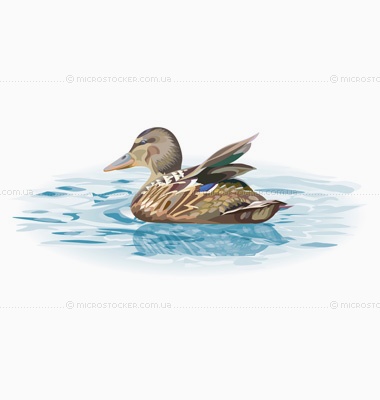 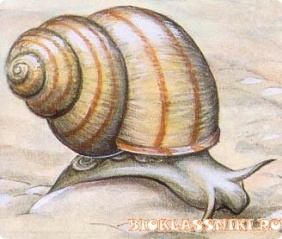 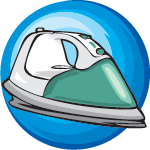 2. Обведи букву «У» красным карандашом. Рядом нарисуй такую же.3.Назови картинки на звук «А».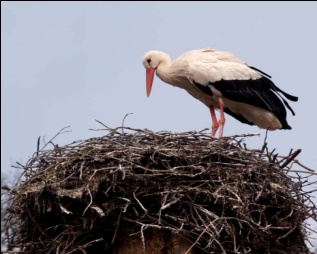 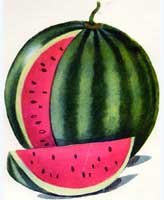 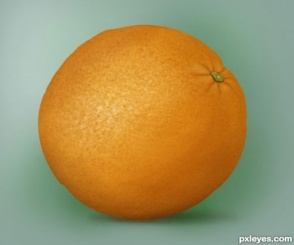 4. Обведи букву «А» красным карандашом.  Рядом нарисуй такую же5. Прочитай слова и скажи, когда мы их употребляем. Напиши рядом так же.                                             АУ                          УА6. Прочитай предложения.У          .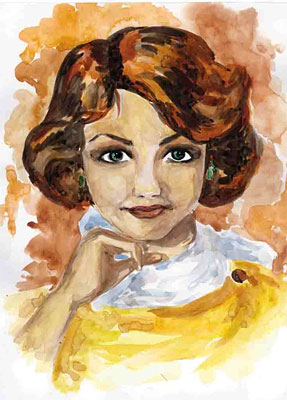 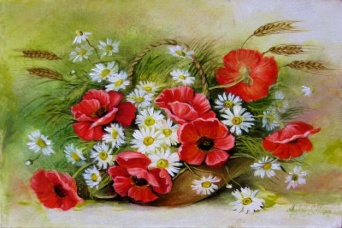 А      у        .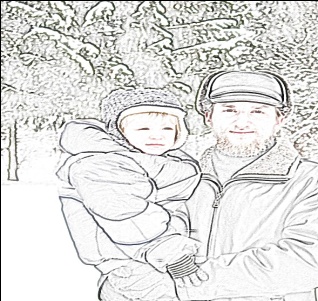 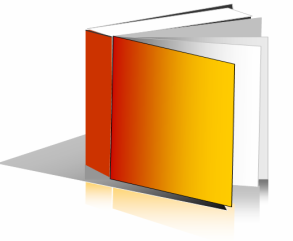 